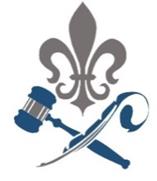 Student Government Association SenateWednesday, March 8, 2023Session AgendaCall the meeting to order Roll Call Approval of the Agenda Approval of the Minutes Communications and Announcements Senators  Non-Senators Committee Reports Governance Rules Finance Student Affairs Executive Reports, Judicial Reports, Advisor Reports President Vice-President Vice-President of Legislative Affairs Vice-President of Programming Judicial Advisors Open Forum Adjournment 